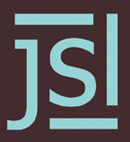 NAME IN FULL AND IN BLOCK CAPITALSFULL ADDRRESS:TELEPHONE NUMBER:NATIONALITY:		If not British, include relevant visa informationDate of Admission		Professional MembershipsEducation:	Start year to Finish year	College of Law, Law School				LPC – Distinction, Commendation				CPE if applicableStart year to Finish year	UniversityDegree Subject and Class (if you don’t put the class of degree obtained firms will assume you got a third) Start year to Finish year	Secondary School				A Levels (number and grades)				O levels/GCSEs (number and grades)Employment History:Start month/ year to date	Name of firm, location				Position e.g. Assistant solicitor, Associate, PartnerDetail experience:  Using bullet points detail the nature of work undertaken; nature of clients; size/ complexity of deals; whether you had conduct of your own matters or worked on more senior fee earners’ transactions.Business DevelopmentDetail your involvement in business development initiatives e.g. in house seminars, podcasts, articlesInterestsPROFILE